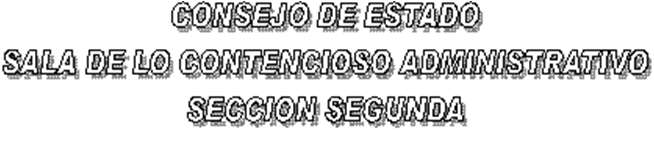 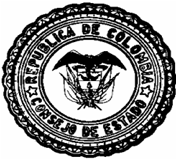 EN SESIÓN CONVOCADA PARA EL DÍA VEINTE (20) DE ABRIL DE DOS  MIL  DOCE (2012) A LAS TRES DE LA TARDE (03:00 P. M.), LA SUBSECCIÓN “A” DE LA SECCIÓN SEGUNDA DEL CONSEJO DE ESTADO, SOMETERÁ A DISCUSIÓN LOS SIGUIENTES PROYECTOS  CONSTITUCIONALES:SUBSECCIÓN  "A"DR. GUSTAVO EDUARDO GÓMEZ ARANGURENFALLOSAC -12-00272		ACCIÓN DE TUTELA  		 CARLOS ARIEL SARMIENTO ÁLVAREZ		(F. DE V. ABR.-20-12)EL PRESENTE AVISO SE FIJA HOY, VEINTE (20) DE ABRIL DE DOS  MIL  DOCE (2012),	                               EL VICEPRESIDENTE,			ALFONSO VARGAS RINCÓN	EL SECRETARIO,			WILLIAM MORENO MORENO